Муниципальное казённое общеобразовательное учреждение«СОШ №3 г. Усть-Джегуты»(Ачыкъ  дерс)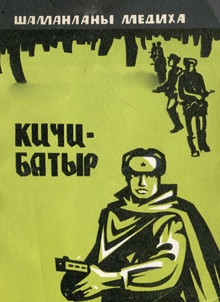 Хазырлагъанды къарачай тил бла литератураны устазы«СОШ №3 г. Усть-Джегуты»Катчиланы Зарима Амырбиевна2020-2021 дж. (1-й слайд) (2-й слайд)Дерсге керекле: окъуу дерслик китаб «Къарачай адабият. 8-чи класс», китаб: повесть «Кичибатыр». (Черкесск, 1976), мультимедиа: компьютер, видеопроектор, Къарачайны 11 героюну суратларыны тизими.ДЕРСНИ БАРЫУУ:I. Дерсге мизам салыу.1. Дерсге хазырланыу.2.Саламлашыу.3.Дерсни мураты.Устаз: Салам, сабийле! Салам, багъалы къонакъла!Устаз: Сохтала, дефтерлеригизни ачыб, бюгюн числону джазыгъыз.       Байрым айны  онсегизинчиси.       Бюгюн  дерсни тамамлау мураты: Дерсни тамамлау мураты: -Уллу Ата джурт къазауатны кёзюуюнде халкъны бир иннетде бизни къыралгъа чабхан джаула бла кюрешлерин ачыкълау;-Ата Джурт къазауатда къарачай джашла бла къызланы джигитлик кёргюзтгенлеринден, мийик къырал саугъалагьа тыйыншлы болгъанларындан хапар бериу; -окъуучуланы патриотлукъ сезимлерии теренлеу; -сабийлени тил байлыкъларын ёсдюрюу.Устаз: Сохтала, ким сагъыш этиб, дерсге  тема  салыр ?(Шаманланы Медиха. «Кичи-Батыр» деген  повесть.) Устаз: Аферим! Бюгюн бизни ачыкъ дерсни темасы:  Шаманланы Медиха. «Кичи-Батыр» деген документли-суратлау повесть. (11 Джигитибиз - 11 Джарыкъ Джулдузубуз).(3-й слайд)Бу темагъа бизге эки дерс бериледи, бюгюн экинчи дерсибизди. Сабийле, дерсни темасын экрандан, халатсыз кёчюрюгюз.   Кёчюрдюгюзмю, аферим.Дерсни эпиграфы нарт сёзледен къуралады. Эпиграфны да дефтерлеригизге кёчюрюгюз. Дерсни эпиграфы:                            «Джигит болмагъан джерде хорлам болмаз»               «Ата джуртун къоругъан озар, къорумагъан тозар»                                                                                          (Нарт сёзле)(4-й слайд)Устаз: Энди, сабийле, эсигизни дерсге ийиб соруулагъа джууаб берге хазыр болугъуз.-Ким айтыр  бизни къыралны тамадасы Владимир Владимирович Путин бу джылны неге атагъанды?(Бу 2020 джылны Владимир Владимирович Путин Джигитлени эсде тутуу бла сыйларын кёлтюрюу Хорлам байрамны 75 джыллыгъына атагъанды).  Устаз: Владимир Владимирович Путин 2020 год объявил Годом  памяти и славы в честь 75- летия Победы. Бизни бюгюн дерсибиз да Уллу Ата джурт къазауатны джигитлерине аталгъанды.II.Юй ишни тинтиуУстаз: Сабийле, келигиз  ол бир дерсде ётген материалны эмда юйге берилгенни тинтейик-Ким айтады не берилгенди юйге?( Бизге юйге Шаманланы Медиханы биографиясы бла чыгъармачылыкъ джолуну юсюнден хапар айтыргъа берилгенди.Андан сора «Кичибатыр» деген повестни юсюнден  соруулагъа джууаб берирге). (5-й слайд)Устаз: Аферим. Энди соруулагъа кёчейик, ким джууаб къайтарыр ма бу соруулагъа:Шаманланы Медиха къайсы джыл, къайда туугъанды?                   (Ася)Школдан сора къайда окъугъанды, ким болуб ишлегенди?       (Алихан)Медиха сабийлеге атаб, къаллай китабла джазгъанды?                (Дахир)Къарачайда биринчи балетни ким джазгъанды, къайсы джыл?     (Умар)Аферим ангыладым сизни Шаманланы Медиханы биографиясын да чыгърмачылыкъ джолундан да хапарлы болгъаныгъызны.Устаз: Энди повестге кёчейик. Мен сизге юйге соруула берген эди, ким хазырды алагъа джууаб берирге. Аферим барыгъызгъада.(6-й слайд)-Ким айтыр Кичибатыр бла Юнюс бир-бирлерине къалай тюбегендиле?                                                         (Исмаил)-Джашчыкъгъа уа къайда, къалай тюбегендиле Кичибатыр бла Юнюс?                                                                       (Боря)-Джашчыкъ кеси джангыз чегетледе нек къала эди?  (Карим)-Партизан джашланы не затлагъа сагъыш этгенлерин айтыгъыз.     (7-й слайд)    (Алихан)    -Текстде болгъан нарт сёзлени ким айтыр?    (Исмаил) (Оюмсуз джюрюген аджалсыз ёледи.          Учхан къушдан тюк алгъан.)	  Устаз: Сабийле, повестде  джаратхан эпизодуну хапарын  ким айтыр?           (Карина, Мухаммат)Карина, сен айтырыкъ эпизод кимни юсюнден.Къайда энтда ким айтыр бир джаратхан эпизодун?Келигиз Мухамматха бир тынгылайыкъIII. Джангы дерсни ангылатыу (ушакъ, суратлау халда).  Аферим, сабийле, энди джангы темагъа кёчейик.Устазны ушагъы.        Бу китабда Кичи-Батыр бла Юнюсню этген джигитликлеринден сора да кёб партизанны, совет адамланы юсюнден джазылады, фашистлени джыртхычлы джаныуаргъа ушаш халилери да кёрюнеди. Автор чыгъармасын таб къурай билгени себебли, аны бир окъуб башласанг, аягъына джетгинчи, ары салыб къоялмайса. Былайда дагъыда бир затны юсюнден айтыргъа тыйыншлыды: повестде Кичи-Батыр къарнашы Юсуфну атын сагъынады. Кичи-Батырны къабырыны къатында Юсуфну суратха тюшгени да барды. Кичи-Батыр бла Юсуф эгиз къарнашла болгъандыла. Юсуф да къазауатны аллындан артына дери фронтда айланнганды. Ол Рейхстагны ичинде уруш этгенлени бириди. Аны этген джигитликлери ючюн кёб мийик къырал саугъа бла саугъаланнганды, Джигит атха да буюрулгъанды, алай а, кёб къарачай джашлагъача, анга да бермёй къойгъандыла кёчюрюлген халкъны адамы болгъаны ючюн. Орта Азиядан къайтхандан сора, ол урунууну да ветераны  болгъанды, Огъары Марада джашагьанды, 2000-чи джыллада ауушханды, туугъан элинде асыралгъанды.2. Сёзлюк иш  (8-й слайд)Сабийле, келигиз текстда  юйге берилген ангыламагъан сёзлеригиз бла сёзлюк ишни бардырайыкъ. Ма бу сёзлени юйде магъаналарын билиб келирге керек эдигизГестапо, конвойла,  джесир, тутмакъ,  трофейле,  тахса, гарнизон.Мен да хазырлагъанма джууабла , алай а сизге тынгылайым. Гестапо – тайная государственная полиция в фашистской Германии. Конвойла – вооруженные люди, сопровождающие кого-либо для охраны или предупреждения побега.Джесир – плен. Тутмакъ – пленник. Трофейле–имущество, боеприпасы и т.п., захваченные при победе над врагом. Тахса, тахсачы – разведка, разведчик.Гарнизон- термин в военном деле, воинские части.             3.Китаб бла ишлеу (б. 198- 199)Энди китаб бла ишлеулерибизни бардырайыкъ, 198 – чи бетни ачыгъыз,  эс ийиб иги бир тынгылагъыз мен сизге Белоруссияны адамларыны Кичи-Батырны ёлгенине къалай бушуу этгенлерини эпизодун  окъуюм:(9-й слайд) (Звучит музыка) «Бизни багъалы къарнашыбыз, къалай ёлюб къалдынг?!» - деб тиширыула сарнаб джылайдыла. Уллу белорус чегетде ол кюн алайын басхан бушуугъа тёзген бек къыйын эди. Табхан анасы, туугъан эгечлери, къарнашлары этмезликни этдиле Кичи-Батырны партизан тенглери. Ала бёрклерин къолларына алыб сюелгенли къаллай бир заман кетди, къайдам. Хар ким аны суугъан санларына къарагъанлыкъгъа, ёхтем сыфатын кёредиле. Джигитлиги эслерине тюшеди. Деу джюрекни тохтатхан фашистлеге ачыудан джюреклери къайнайды.        Шошлукъну Леонов бузду:    (10-й слайд) -  Джолдашла, биз, башыбызны энишге ийиб, къаллай бир турсакъ да, джюрек тыхсыуубуз тохтарыкъ тюлдю. Энди барыбыз да, кесибизни къолгъа алыб, сюйген командирибизни асырар къайгъыгъа кирейик.    (11-й слайд)Аны саулай излегенча, фашистле ёлюгюн да излерикдиле. Ол себебден аланы къоллары джетмеген джерде асыраргъа керекбиз…-Юнюс!..      Не эсе айтыргъа тебрегенлей, джыламугъу тамагъына тыгъылыб, Леонов баш энишге къарады. Сора дагъыда бир кесекден:   (12-й слайд)- Юнюс, сен къалай дейсе? Сен айтханча этейик,- деб батырны къатында чёгелеб тургъан джашха айланды. - Да мен не дерикме?...Къалай тыйыншлы эссе, алай этейик.       Партизанла бары да оноулашдыла.      Витебск областда Чашницкий районда Каменщина элде немецле болмагъанларын айтдыла. Ол себебден анда къабырлада басдырыргъа разы болдула.Устаз: Сабийле, кёремисиз къалай уллу сыйы бар эди къарачай джашны,  Хайыркъызланы Кичибатырны Белорусияда.Устаз: Энди келигиз, сизни къалай окъугъаныгъызны да бир тынгылайыкъ-Китабда 200- чю бетде Юнюсню ичинден, ёмюрлюкге тас этген тенги бла ушагъын табыб, ким кескин окъур?(Къараймада Исмаил биринчи табханнга ушайды, келигиз Исмаилгъа тынгылайыкъ.      Аферим.Быллай джигит джашланы юсюнден  бу нарт сёзле келтирирге да боллукъду:«Еллюк эсенг да, тенгинги кьутхар»; «Ёлюмге джетсенг да, тенгинги сакъла»; «Джигит болмагъан джерде хорлам болмаз»; «Джуртун сатхан - бетин сатар» д. а. к.- Китабда 202 бетде штабны тамадасы Василий Дмитриевич Сытенко бла Юнюсню ушагъын ким табыб, окъур?(Мадина )               Аферим.4. Устазны сёзю :  Бизни къарачай къызла бла джашларыбыз СССР-ден озуб, тыш къыраллада партизан отрядлада джигитлик этиб, атларын айтдыргъандыла.       1941 чи джылдан 1943-чю джылгъа дери 15 минг бла 600 къарачайлы Ата джуртну фашист зорчуладан сакълагъандыла. 9500 адам уруш тюзде джан бергенди. Уллу Ата джурт къазауатда уллу джигитлик эмда ётгюрлюк танытханлары ючюн халкъыбызны кёб адамы «Совет Союзну Джигити» деген сыйлы атха теджелгендиле. Алай а халкъыбызны зор бла тарих джуртундан кёчюрюб, Орта Азия бла Къазахстанны къум тюзлерине атханлары амалтын тулпар джашларыбыз ол сыйлы, уллу саугъадан къуру къалгъандыла.          Алайды да, 1995-чи джылны аягъына Совет Союзну Джигити деген эмда Россия Федерацияны джигити деген ат 11 адамыбызгъа берилгенди. Анга тыйыншлыла энтда бардыла. Бюгюнлюкде 11 Джигитибиз бла бизни миллетле алгъыннгы Совет Союзну халкъларыны ичинде адам санына кёре 1-чи орунну алады. Бизни миллет кёчюрюлмесе аны ётгюр джашларын 1943-чю джыл, урушладан алыб, урунуу фронтлагъа ашырмасала, аны бла бирге ары дери да ол атха теджелгенлеге тыйгъычсыз ол ат берилсе бизни джигитлерибизни саны дуниягъа айтыллыкъ болур эди. Бизни таурухлу джуртубузгъа джутланыб, болмагьан аман ишлени юсюбюзге къаблаб, Къарачайны шыйыхла сукъланнган эллерине, джерлерине ие болургъа тырмашханнга кимден да иги билгендиле. Бизни халкъны уланлары тюзледе, чегетледе, таулада да сермешиулеге кирселе да, атларын иги бла айтдыргъандыла, «Хорламны байрагьыны» тюбюнде баргъандыла.       Джуртха кертилик, сёзюне ие болуу миллетибизни къанында болур аланладан келген тарихибизде ол затха шагъатлыкъ этген юлгюле кёбдюле.	       Суу ызына къайытханыча, тюзлюк да акъырын орнуна келе барады. Ким биледи, «Джигит» атха ие болгъан джашларыбызны саны энтда бизге джараулу джанына тюрленник да болур. Иш анда тюлдю. Иш миллетибизни, кертиси бла да, джетген кюнде эркишилик, акъылманлыкъ да таныта билгениндеди.       «Джигит» атха ие болгъан 11 джашны уруш джолларын сюзе тебресенг, ала бир-бирлерине асыры бек ушагъандан, быланы бир анамы табхан эди экен, деринг келеди. Аланы барында да болгъан шартла: джаугъа бойсунмау; онгсузну джакълар ючюн, къолундан келгенни барын да этиу; джигитлик, ётгюрлюк, уллу адамлыкъ; тюзлюкню джолун тутуу; башчылыкъ эте билиу; энчи юлгюсю бла ызындан келгенлени учундуруу; уруш этиуде усталыкъгъа-лагъымгъа дженгил юрениу; къыйын болумда эс ташламай, тюз оноу эте билиу... Ма аллай шартлары себебли кёб болгъанды халкъыбызны джигитлери. -Сабийле, келигиз сиз кесигиз  онбир джигитни юсюнден этген видеогъузгъа да бир къарайыкъ.(Видео)      Биз бу затланы айтханыбызны баш чуруму: сыйы болгъаннга сый бериу инсанлыкъны баш борчуду. Иги юлгюню тамалында ёсген джаш тёлю мисалгъа тыйыншлы болургъа излерикди. «Игини игилиги джугъар» деб, халкъда бош айтылмагъанды.Уллу Ата джурт къазауатда джигитлик этгенле, къуру миллетни тюл, къуру бир къыралны тюл, бютеу адам улуну тарихине джарыкъ джулдузла болуб киргендиле. Джерни юсюн фашист эминадан къутхаргъандыла.Биз, «кюннге ышаргъан» Джуртубузну, сыйыбызны къоруулай, джашлай дуниядан кетген джигит уланларыбызны атларын ёмюрде да унутурукъ тюлбюз. «Джигит» атха да ие болуб, урушдан сау-эсен къайтыб, урунуб, юйдеги ёсдюрюб, миллетибизни кёлюн, Минги Тауча, мийик этиб, дунияларын ауушдургъанлагъа джюрек разылыгьыбыз ёмюрде да тауусуллукъ тюлдю.11 Джигитибиз - 11 Джарыкъ Джулдузубуз, - биз сизни бла ёхтемленебиз, ёсюб келгенлеге сизни хапарыгъызны айтабыз, сиз къоюб кетген джуртубузну, деу къыралыбызны да джылтырарыкъларын, джашнарыкъларын излейбиз. Аны ючюн къолдан келгенни барын да этебиз.Уллу Хорламгъа 75 джыл толады. Биз, баш кёлтюрюб, анга толу юлюш къошханбыз, деб айтырчабыз. Нартладан къалгъан келбетли шам Джуртубузгъа мындан ары къыйынлыкъ-зорлукъ да джетмесин. Кеб миллетли Къарачай-Черкесия, уллу Эресей къыралны ичинде игилик-ашхылыкъ бла атын айтдырыб ал сафлада барады.4 Джангы дерсни бегитиу  Энди джангы теманы бегитиу моментге да джетдик , келигиз таблица целеполаганияны да толтурайыкъ, бир-эки соруугъа да джууаб этейик1.Таблица целеполагани.Таблицаны аллыгъызгъа салыб , этиучюбюзча ичин толтуругъуз. Мен сизге сорууланы окъуюм сиз да плюсчукъланы керекли джерлеге салыгъыз, атыгъызны, тукъумугъузну да  джазыгъыз. Салыб башадыгъыз эсе бери меннге узатыгъыз. Мен да таблицалагъа къараб, аныламагъан темаларыгъызны энди дерсде ангылатырча.Аферим . Энди соруулагъа джууаб этигиз.а) Ата джурт къазауатны заманында къарачай адамланы джигитликлеринден сиз кесигизге юлгюге нени санайсыз?(Казим)б) Белоруссияда партизан джашла Кичи-Батыр бла Юнюсден сора кимни билесиз? Аны Ата джурт къоруулауда джигитликлеринден не билесиз?(Карина)Аферим. Дерсни тамамлау моментине джетдик , энди дерсде иги ишлеген сохталагъа багъа берейик.V. Дерсни тамамлау (рефлексия). Окъуучуланы билим дараджаларына кёре багьа салыу, сабийле бла бирге дерсни оюмлау (тамамлау):Уллу Ата джурт къазауатны кёзюуюнде халкъны бир иннетде бизни къыралгъа чабхан джаула бла кюрешлерини юсюнден сёлешдик, ол темадан билимибизни теренледик; Ата Джурт къазауатда къарачай джашла бла къызланы джигитлик кёргюзтгенлеринден, мийик къырал саугъалагъа тыйыншлы болгъанларындан толуракъ хапарлы болдукъ.       Бюгюнлюкде Къарачайиы 11 джашына Джигит ат берилгенин билдик (къалгъанларыны документлерин хазырлай турадыла): Совет Союзну Джигити Багъатырланы Харун, Совет Союзну Джигити Къасайланы Осман, Россия Федерацияны Джигити Бадахланы Хамзат, Россия Федерацияны Джигити Биджиланы Солтан-Хамид, Россия Федерацияны Джигити Гербекланы Магомет, Россия Федерацияны Джигити Голаланы Джани- бек, Россия Федерацияны Джигити Ижаланы Абдулла, Россия Федерацияны Джигити Къаракетланы Юнус, Россия Федерацияны Джигити Хайыркъызланы Кичи-Батыр, Россия Федерацияны Джигити Чочуланы Харун,Россия Федерацияны Джигити  Ёзденланы ДюгербийДжанларыгъыз - таза хауа, Санларыгъыз - сослан таш, Джюреклеге бола дууа,Сюелесиз онбир джаш - Эресейни джигитлери - Деу кьарачай уланла.Халкъ талкъ болгъунчугъа дери Чырт эсден этмезле керн, Ызыгъыздан къалгъанла.(Ёзденланы Шамиль)Махтауубузну, ёхтемлигибизни джарыкъ джулдузлары - 11 Джигитибиз - джандет тёрюнде орун алсынла, миллетибизге огъур аякъ къойсунла. Ёсюб келген тёлюле, акъыл бла, билим бла, болум бла, адамлыкъ бла «сермешиуледе» алчы болуб, атларын дуниягъа айтдырсынла.Аланы джигитликлеринден хапар ала, аланы юсюнден «Кичи-Батыр» деген повестни окъуй, сюзе,  Ата джуртха сюймеклигибизни, керек кюнде аны джакъларыгъыбызны, патриотлукъ сезимлерибизни теренледик; окъугъан текстлерибизни литература ёсдюрдюк.Юйге иш. Окъуучуланы билим дараджаларына кёре юйге иш бериу. 1 Хапарны окъугъуз, магъанасын айтыгъыз тинтиуюн бардыра, тил чемерлигибизни, тил байлыгъыбызны бираз (180-203 бетле), чыгъарманы саулай окъургъа излегенлеге .библиотекада китабны табыб алыргьа (Повесть «Кичибатыр». - Черкесск, 1976). 2. Кичи-Батырны сыфатын ачыкълай, «Джигитлик унутулмайды» деген темагъа сочинение-миниатюра джазыб 